Internete girip araştırma yapabilmek için aşağıdaki cihazlardan hangisini kullanabiliriz? 
(Yanına  işareti koyun) (10 P)Aşağıdaki tabloda WORD programındaki bazı düğmelerin görevleri yazılmıştır. Açıklaması doğru olanların yanına DOĞRU, yanlış olanların yanına YANLIŞ diye yazınız. (30 P)Word 2017 programında oluşturulan dosyaların uzantısı nedir? (10 P)XLSX			C) MDBXDOCX			D) JPEG
Aşağıdakilerden hangisi Word 2017 programının simgesidir? (10 P)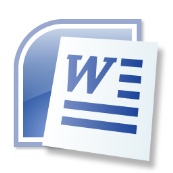 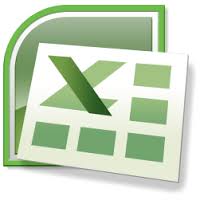 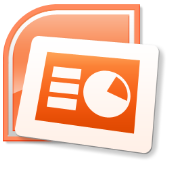 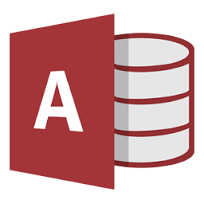 Aşağıdaki düğmelerin görevlerini yazınız. (20 P)Aşağıdaki şekle bakarak MERHABA kelimesi yazılırken hangi seçenekler seçilmiştir? (20 P)
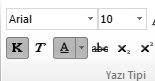 Kalın, italik, yazı tipi Arialİtalik, altı çizili, yazı tipi VerdanaKalın, altı çizili, yazı tipi ArialKalın, altı çizili, yazı tipi Times New RomanI.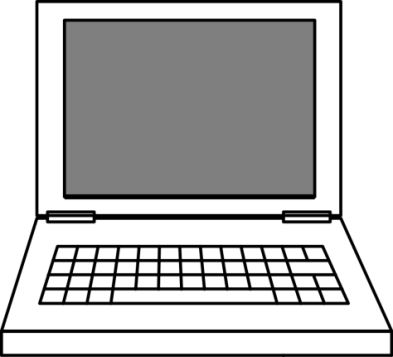 II.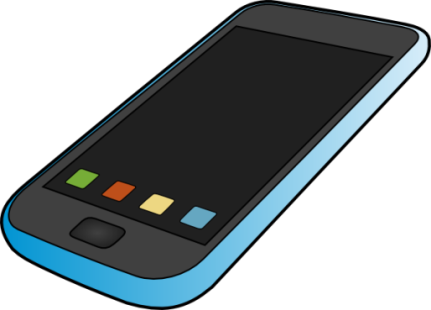 III.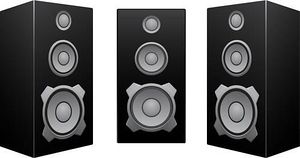 IV.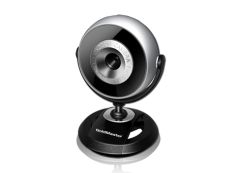 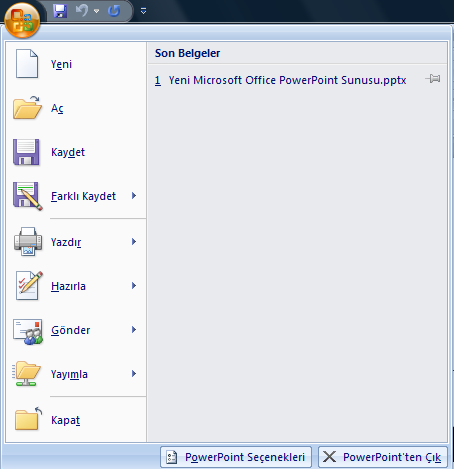 